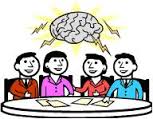 PLAN NADZORU PEDAGOGICZNEGO DYREKTORA PRZEDSZKOLA MIEJSKIEGO NR 129 W ŁODZINA ROK SZKOLNY 2016/2017Zatwierdzono do realizacji na posiedzeniu Rady Pedagogicznej w dniu 12 września 2016 r.1…………………………….2…………………………….3…………………………….4…………………………….5…………………………….6…………………………….7…………………………….8…………………………….9…………………………….Podstawa prawna:Ustawa z 7 września 1991 r. o systemie oświaty dz. U. z 2004 r. Nr 2572 ze zm.).Rozporządzenie Ministra Edukacji Narodowej z 7 października 2009 r. w sprawie nadzoru pedagogicznego (Dz. U. z 2009 r. Nr . 1324 ze zm.).Rozporządzenie Ministra Edukacji Narodowej z 10 maja 2013 r. zmieniające rozporządzenie w sprawie nadzoru pedagogicznego (Dz. U. z 2013 r. poz. 560).Źródła planowania nadzoru pedagogicznego:Wnioski z nadzoru pedagogicznego dyrektora w roku szkolnym 2015/2016.Rozwijanie aktywności związanej z rozwijaniem kompetencji czytelniczych oraz upowszechnianie czytelnictwa wśród dzieci.Wspieranie rozwoju ruchowego i zdrowotnego dzieci poprzez prowadzenie zajęć i zabaw  na powietrzu o każdej porze roku, w  różnych warunkach atmosferycznych odpowiednio przygotowując dzieci i pozytywnie nastawiając rodziców.Wspieranie wszechstronnego rozwoju ze szczególnym uwzględnieniem rozwoju społeczno – moralnego oraz kształtowania pożądanych wzorców zachowań w ścisłej współpracy z rodzicami.Udzielanie merytorycznego i metodycznego wsparcia rodzicom w rozwijaniu uzdolnień, łagodzeniu napotkanych przez dziecko trudności. Zespołowe działanie nauczycieli w celu wyrównywania szans edukacyjnych i zastosowanie odpowiednich i adekwatnych form pomocy dzieciom i ich rodzicom.Wspieranie kompetencji nauczycieli w ramach posiadanych środków na doskonalenie.Podstawowe kierunki polityki oświatowej państwa w roku szkolnym 2016/2017Upowszechnianie czytelnictwa, rozwijanie kompetencji czytelniczych wśród dzieci i młodzieży.Kształtowanie postaw. Wychowanie do wartościOgólne cele nadzoru pedagogicznego:Zaplanowanie i realizacja działań służących lepszej organizacji procesów edukacyjnych, służących rozwojowi dzieci z wykorzystaniem wniosków z przeprowadzonych badań i analiz, oceny efektywności nauczania, wychowania i opieki.Ocena poprawności stosowania przez nauczycieli prawa oświatowego w praktyce przedszkolnej, obowiązku dostosowywania wymagań edukacyjnych do potrzeb i możliwości dzieci, indywidualizacja procesu kształcenia.Nadzór nad realizacją programu wychowania przedszkolnego z uwzględnieniem zalecanych warunków i sposobów realizacji oraz przedszkolnych planów nauczania.Kontrola przestrzegania przez nauczycieli przepisów bhp, ppoż. i praw dziecka.Diagnozowanie i monitorowanie efektów kształcenia i wychowania, indywidualnych osiągnięć każdego dziecka.Ocena efektów podejmowanych działań dydaktycznych, wychowawczych, opiekuńczych.Wspomaganie nauczycieli w zakresie zadań dydaktycznych i doskonalenie ich umiejętności metodycznych i dydaktycznych.Motywowanie nauczycieli do doskonalenia umiejętności zawodowych, koniecznych w realizacji statutowych zadań przedszkola.Nadzór nad realizacją prawa rodziców do informacji o procesie wychowawczym, wymaganiach edukacyjnych, programie wychowawczym i procedurach postępowania w konkretnych sytuacjach przedszkolnych.Dokonywanie oceny stanu i warunków działalności przedszkola w celu podejmowania działań zmierzających do ich polepszenia.Zbieranie pełnych informacji o działalności przedszkola, dokonywanie badań oczekiwań i potrzeb dzieci i rodziców celem wprowadzania zmian do lepszej organizacji przedszkola, opracowania lub modyfikacji jej koncepcji pracy. Dokonywanie oceny pracy nauczycieli i dorobku zawodowego za okres  stażu zawodowego.Formy nadzoru pedagogicznego:1. ewaluacja2.  kontrola3. wspomaganiePlan nadzoru pedagogicznego zawiera: LpForma nadzoruNumer załącznikaUwagi1.Przedmiot ewaluacji wewnętrznej i terminy jej przeprowadzania12.Tematyka i terminy przeprowadzania kontroli przestrzegania przez nauczycieli przepisów prawa dotyczących działalności dydaktycznej, wychowawczej i opiekuńczej oraz innej działalności statutowej przedszkola23.Wspomaganie rozwoju zawodowego nauczycieli.34.Tematyka i harmonogram obserwacji zajęć45. Tematyka i harmonogram pracy Rady Pedagogicznej56.Pozostałe informacjeWspółpraca z rodzicamiWspółpraca ze środowiskiemCzynności dodatkowe nauczycieli6